Диспансеризация: поможет выявить факторы риска сахарного диабета и заболевания на ранних стадиях.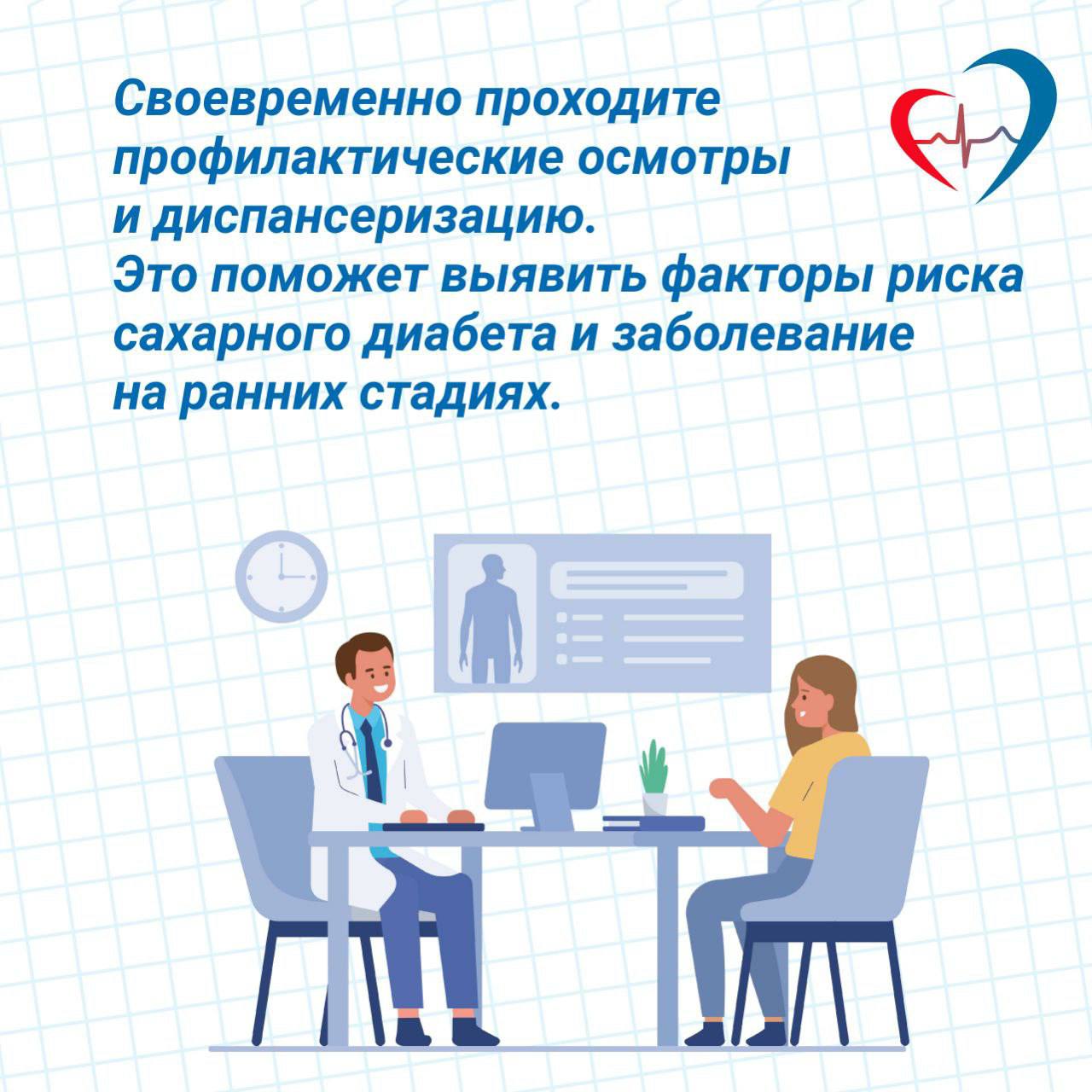 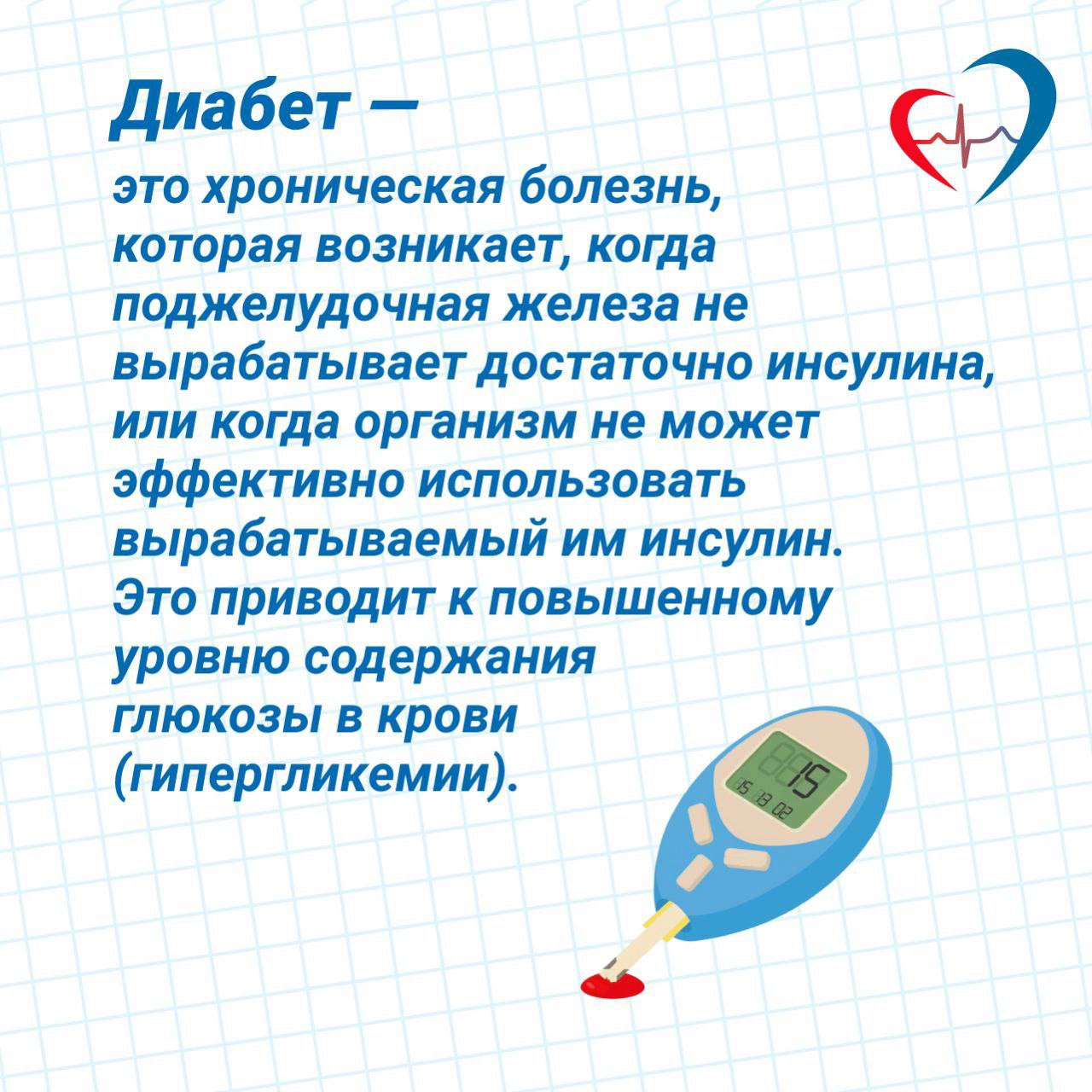 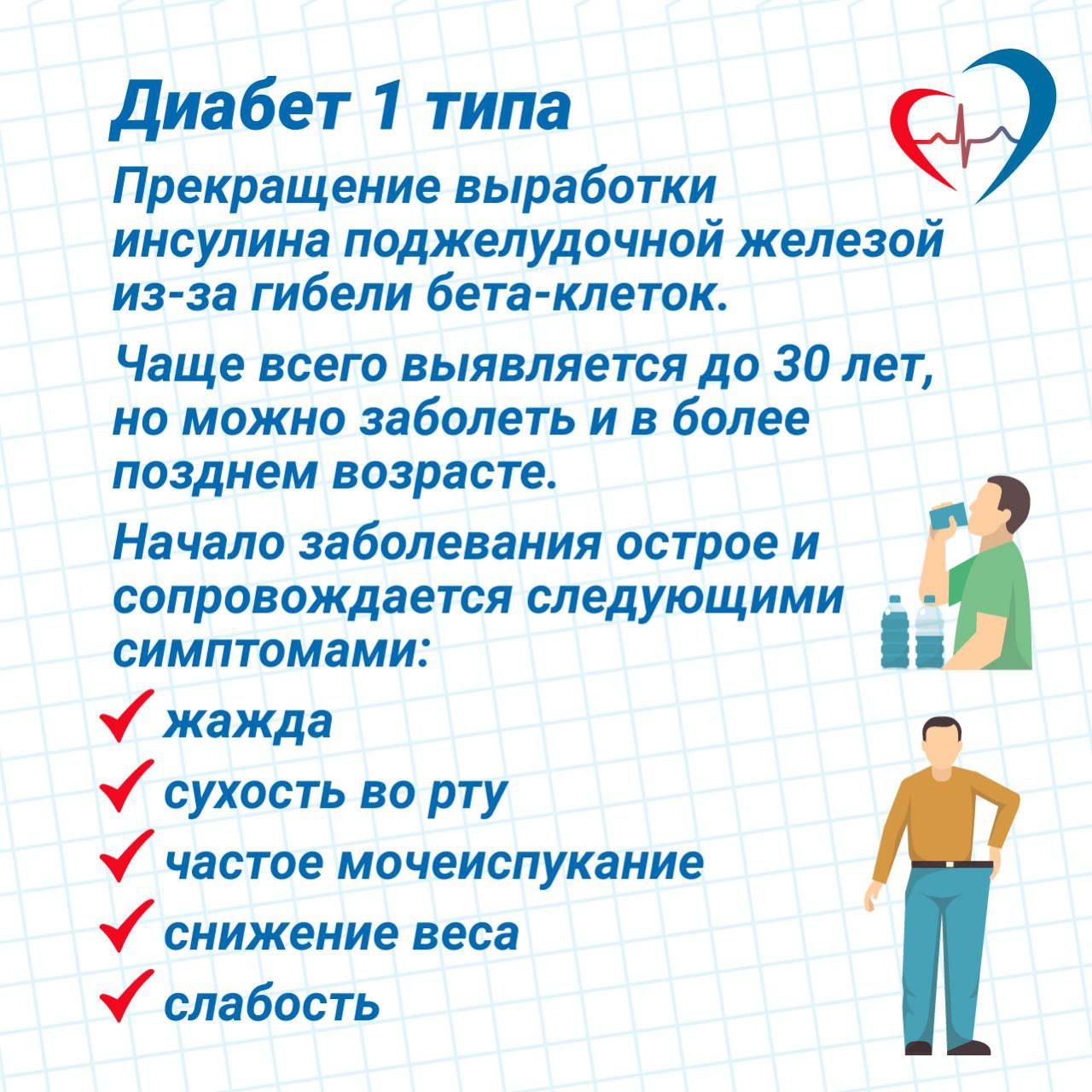 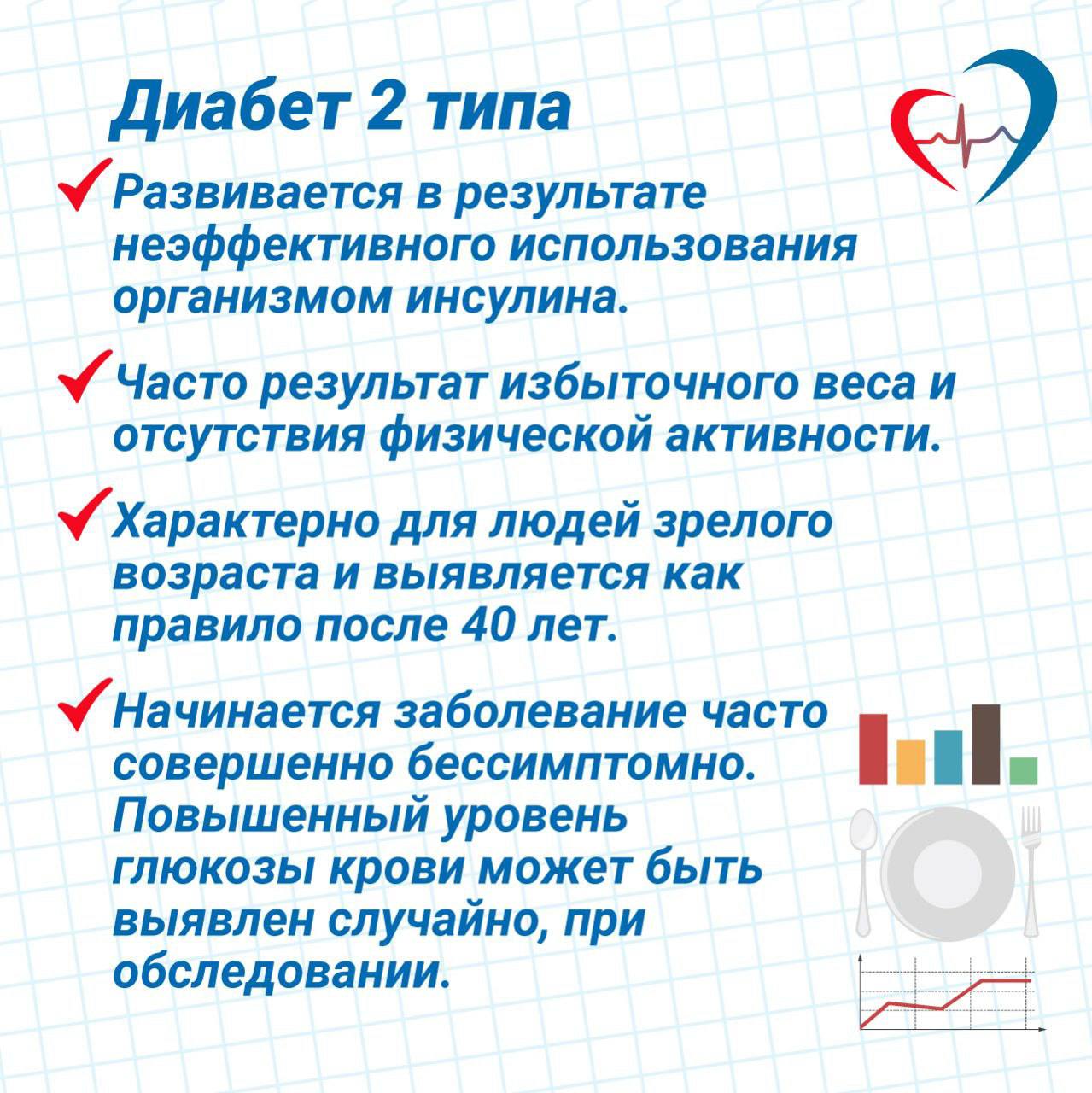 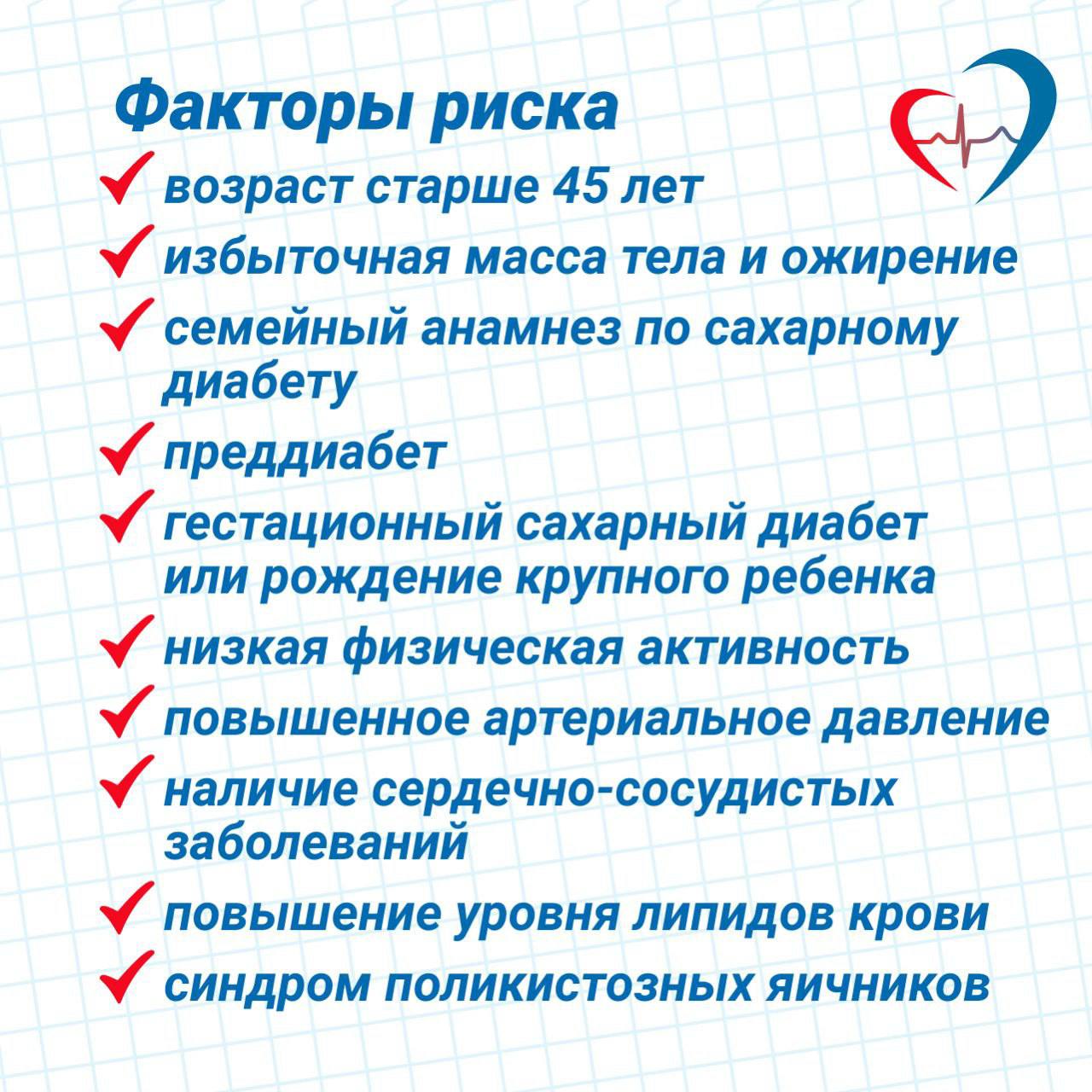 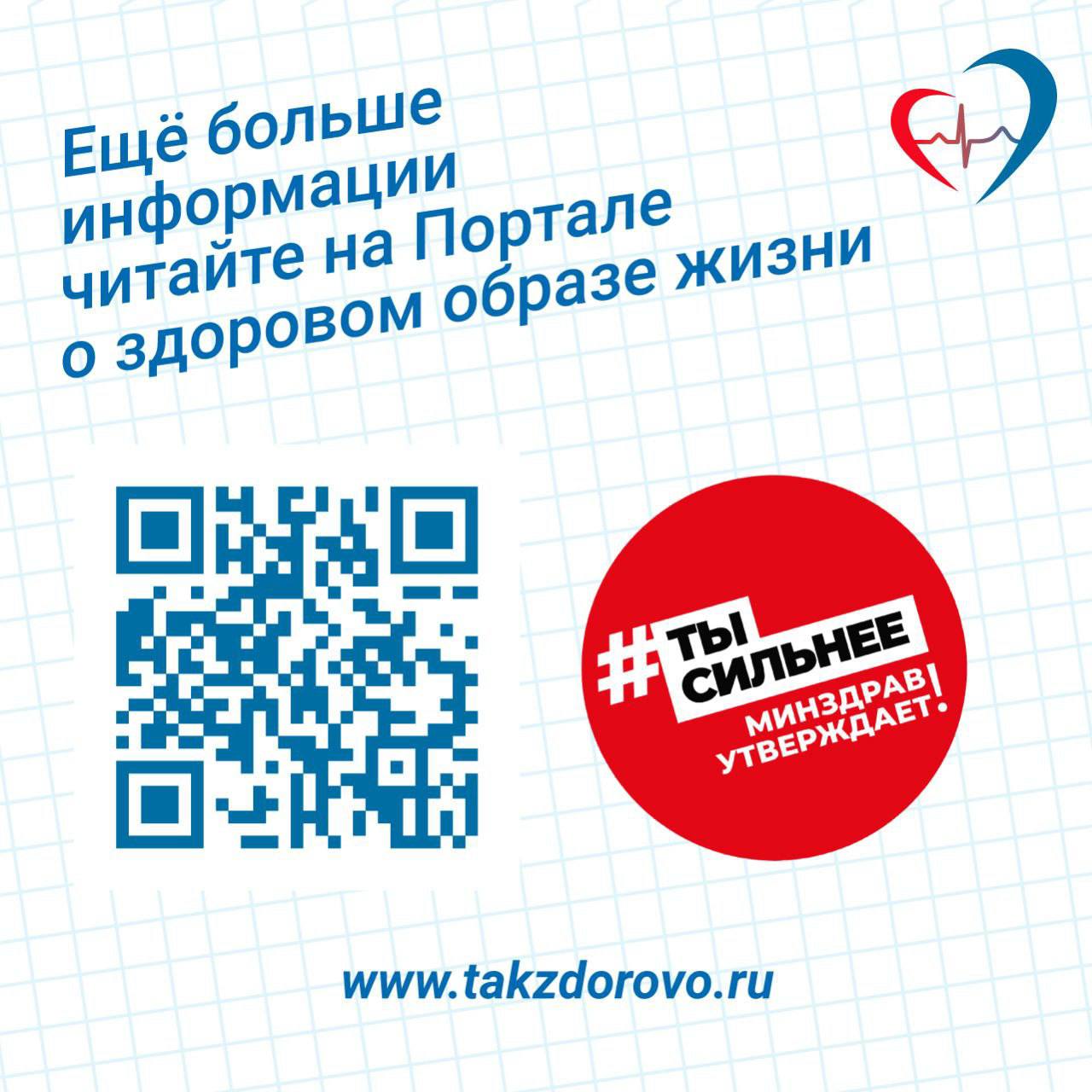 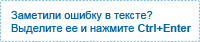 